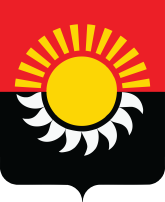 РОССИЙСКАЯ ФЕДЕРАЦИЯКемеровская область-КузбассОсинниковский городской округ Кемеровской области- КузбассаСовет народных депутатов Осинниковского городского округаРЕШЕНИЕ«24» августа 2023г.					                                               № 405-МНА принято на заседании Совета народныхдепутатов Осинниковского городскогоокруга «24» августа 2023 годаО внесении изменений в решение Совета народных депутатов Осинниковского городского округа от 27 января 2022 года  № 256-МНА «Об утверждении Положения о порядке проведения конкурса по отбору кандидатур на должность Главы Осинниковского городского округа»На основании части 8. 1-1 статьи 36 Федерального закона от 06 октября 2003 года № 131-ФЗ «Об общих принципах организации местного самоуправления в Российской Федерации», руководствуясь статьей 29 Устава Осинниковского городского округа Кемеровской области-Кузбасса Совет народных депутатов Осинниковского городского округа решил:1. Внести в решение Совета народных депутатов Осинниковского городского округа от 27 января 2022 года № 256-МНА «Об утверждении Положения о порядке проведения конкурса по отбору кандидатур на должность Главы Осинниковского городского округа» (далее - решение) следующие изменения:1.1.В приложении  к решению «Положение о порядке проведения конкурса по отбору кандидатур на должность Главы Осинниковского городского округа»:1.1.1. В пункте 2.2 раздела 2 «Порядок объявления конкурса» абзац второй исключить.2. Направить настоящее решение Главе Осинниковского городского округа для подписания и официального опубликования.3.Опубликовать настоящее решение в газете «Время и жизнь».4.Настоящее решение вступает в силу со дня, следующего за днем его официального  опубликования. Председатель Совета народных депутатовОсинниковского городского округа                                                       Н.С. КоваленкоГлава Осинниковскогогородского округа                                                                                       И.В. Романов